申万菱信安泰添利纯债一年定期开放债券型证券投资基金2018年第2季度报告2018年6月30日基金管理人：申万菱信基金管理有限公司基金托管人：广州农村商业银行股份有限公司报告送出日期：二〇一八年七月十九日§1  重要提示基金管理人的董事会及董事保证本报告所载资料不存在虚假记载、误导性陈述或重大遗漏，并对其内容的真实性、准确性和完整性承担个别及连带责任。 基金托管人广州农村商业银行股份有限公司根据本基金合同规定，于2018年7月13日复核了本报告中的财务指标、净值表现和投资组合报告等内容，保证复核内容不存在虚假记载、误导性陈述或者重大遗漏。 基金管理人承诺以诚实信用、勤勉尽责的原则管理和运用基金资产，但不保证基金一定盈利。 基金的过往业绩并不代表其未来表现。投资有风险，投资者在作出投资决策前应仔细阅读本基金的招募说明书。 本报告中财务资料未经审计。本报告期自2018年4月1日起至6月30日止。§2  基金产品概况§3  主要财务指标和基金净值表现3.1 主要财务指标单位：人民币元注：1）本期已实现收益指基金本期利息收入、投资收益、其他收入（不含公允价值变动收益）扣除相关费用后的余额，本期利润为本期已实现收益加上本期公允价值变动收益。2）上述基金业绩指标已扣除了基金的管理费、托管费和各项交易费用，但不包括持有人认购或交易基金的各项费用（例如：申购费、赎回费等），计入认购或交易基金各项费用后，实际收益水平要低于所列数字。3.2 基金净值表现3.2.1 本报告期基金份额净值增长率及其与同期业绩比较基准收益率的比较3.2.2自基金合同生效以来基金累计净值增长率变动及其与同期业绩比较基准收益率变动的比较申万菱信安泰添利纯债一年定期开放债券型证券投资基金累计净值增长率与业绩比较基准收益率历史走势对比图(2017年6月27日至2018年6月30日)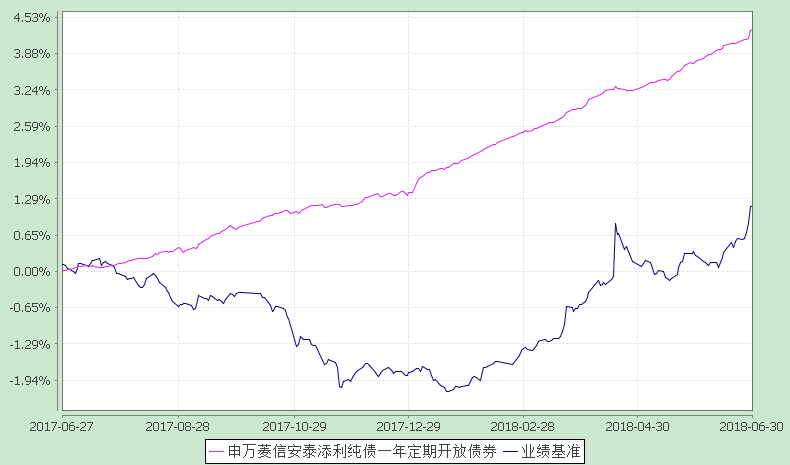 注：本基金已在基金合同生效之日起6个月内，使基金的投资组合比例符合基金合同的有关约定。§4  管理人报告4.1 基金经理(或基金经理小组)简介注：1.任职日期和离任日期一般情况下指公司作出决定之日；若该基金经理自基金合同生效日起即任职，则任职日期为基金合同生效日。2.证券从业的含义遵从行业协会《证券业从业人员资格管理办法》的相关规定。4.2 管理人对报告期内本基金运作遵规守信情况的说明本报告期内，本基金管理人严格遵守《证券法》、《证券投资基金法》及其配套法规的规定，严格遵守基金合同约定，本着诚实信用、勤勉尽责等原则管理和运用基金资产，在严格控制风险的基础上为持有人谋求最大利益。本基金投资运作符合法律法规和基金合同的规定,信息披露及时、准确、完整；本基金资产与本基金管理人与公司资产之间严格分开；没有发生内幕交易、操纵市场和不当关联交易及其他违规行为。在基金资产的管理运作中,无任何损害基金持有人利益的行为,并通过稳健经营、规范运作、规避风险,保护了基金持有人的合法权益。4.3 公平交易专项说明4.3.1 公平交易制度的执行情况根据《证券投资基金管理公司公平交易制度指导意见》，本公司制定了《公平交易办法》，通过组织结构的设置、工作制度、流程和技术手段全面落实公平交易原则在具体业务（包括研究分析、投资决策、交易执行等）环节中的实现，在保证各投资组合投资决策相对独立性的同时，确保各投资组合在获得投资信息、投资建议和实施投资决策方面享有公平的机会；同时，通过对投资交易行为的日常监控和事后分析评估来加强对公平交易过程和结果的监督。在投资和研究方面，本公司投资和研究部门不断完善研究方法和投资决策流程，提高投资决策的科学性和客观性，确保各投资组合享有公平的投资决策机会，建立公平交易的制度环境。在交易执行方面，本公司的投资管理职能和交易执行职能相隔离，通过实行集中交易制度和公平的交易分配制度，确保各投资组合享有公平的交易执行机会。在日常监控和事后分析评估方面，本公司风险管理部开展日内和定期的工作对公平交易执行情况作整体监控和效果评估。风险管理部通过对不同组合之间同向交易的价差率的假设检验、价格占优的次数百分比统计、价差交易模拟贡献与组合收益率差异的比较等方法对本报告期以及连续四个季度期间内、不同时间窗口下公司管理的不同投资组合同向交易的交易价差进行了分析；对于场外交易，还特别对比了组合之间发生的同向交易的市场公允价格和交易对手，判断交易是否公平且是否涉及利益输送。本公司通过事前的制度规范、事中的监控和事后的分析评估，严格执行了公平交易制度，公平对待了旗下各投资组合。本报告期内，未出现违反公平交易制度的情况。4.3.2 异常交易行为的专项说明本公司制定了《异常交易监控与报告办法》，明确定义了在投资交易过程中出现的各种可能导致不公平交易和利益输送的异常交易类型，并规定且落实了异常交易的日常监控、识别以及事后的分析流程。本基金本报告期内未出现异常交易的情况。本报告期内，本公司所有投资组合参与的交易所公开竞价同日反向交易成交较少的单边交易量超过该证券当日成交量的5%的情况有1次。投资组合经理因投资组合的投资策略而发生同日反向交易，未导致不公平交易和利益输送。4.4 报告期内基金的投资策略和业绩表现说明4.4.1报告期内基金投资策略和运作分析2018年二季度，国内经济处于产能周期底部和金融周期顶部，贸易战持续升温、人民币快速走弱，信用违约风险呈暴露趋势。货币政策方面，2018年4月和6月的定向降准，以及扩大MLF抵押品范围等政策，透露了货币政策边际放松、结构性宽货币力度不断加大的信号。2018年二季度央行货币政策执行报告中“松紧适度”、“合理充裕”的说法进一步确定下半年“宽货币”的基调。多重因素继续引发债券市场的做多热情，收益率震荡下行。全季度来看，利率债方面，10年期国债收益率从一季度末的3.75%震荡下行至3.49%，下行约26bp；1年期国开债收益率从3.97%下行至3.56%，下行约41BP；10年期国开债收益率从4.65%回落至4.25%，下行约40bp。信用债方面，随着信用风险的发酵，信用债流动性变差，信用利差整体走阔，低等级信用债尤为明显。报告期内，管理人以投资中短久期、中高等级的短期融资券、公司债和同业存单为主，适度采用杠杆策略，力求获得稳定的收益。4.4.2报告期内基金的业绩表现本基金报告期内表现为1.38%，同期业绩比较基准表现为1.76%。4.5报告期内基金持有人数或基金资产净值预警说明无。§5投资组合报告5.1 报告期末基金资产组合情况注：本基金未开通港股通交易机制投资于港股。5.2 报告期末按行业分类的股票投资组合5.2.1报告期末按行业分类的境内股票投资组合本基金本报告期末未持有股票。5.2.2报告期末按行业分类的港股通投资股票投资组合本基金未开通港股通交易机制投资于港股。5.3 报告期末按公允价值占基金资产净值比例大小排序的前十名股票投资明细本基金本报告期末未持有股票。5.4 报告期末按债券品种分类的债券投资组合5.5 报告期末按公允价值占基金资产净值比例大小排序的前五名债券投资明细5.6 报告期末按公允价值占基金资产净值比例大小排序的前十名资产支持证券投资明细本基金本报告期末未持有资产支持证券。5.7 报告期末按公允价值占基金资产净值比例大小排序的前五名贵金属投资明细本基金本报告期末未持有贵金属。5.8报告期末按公允价值占基金资产净值比例大小排序的前五名权证投资明细本基金本报告期末未持有权证。5.9 报告期末本基金投资的股指期货交易情况说明5.9.1 报告期末本基金投资的股指期货持仓和损益明细根据本基金基金合同，本基金不能投资于股指期货。5.9.2 本基金投资股指期货的投资政策根据本基金基金合同，本基金不能投资于股指期货。5.10报告期末本基金投资的国债期货交易情况说明5.10.1 本期国债期货投资政策本基金本报告期未持有国债期货。5.10.2 报告期末本基金投资的国债期货持仓和损益明细本基金本报告期末未持有国债期货。5.10.3 本期国债期货投资评价本基金本报告期未持有国债期货。5.11投资组合报告附注5.11.1本基金投资的前十名证券的发行主体本期没有出现被监管部门立案调查，或在报告编辑日前一年内受到公开谴责、处罚的情形。5.11.2基金投资的前十名股票没有超出基金合同规定的备选股票库。5.11.3其他资产构成5.11.4报告期末持有的处于转股期的可转换债券明细本基金本报告期末未持有处于转股期的可转换债券。5.11.5报告期末前十名股票中存在流通受限情况的说明本基金本报告期末前十名股票中不存在流通受限的情况。§6  开放式基金份额变动单位：份§7  基金管理人运用固有资金投资本基金情况本报告期内，本基金管理人未发生运用固有资金投资本基金的情况。§8影响投资者决策的其他重要信息8.1 报告期内单一投资者持有基金份额比例达到或超过20%的情况8.2 影响投资者决策的其他重要信息根据本基金基金合同的约定，本基金的第一个开放期为2018年6月27日（含该日）至2018年7月3日（含该日）。本次开放期结束后，本基金基金资产净值加上当日交易申请确认的净申购金额后的余额低于5000万元，触发了基金合同中约定的基金合同终止条款，本基金自2018年7月5日起进入清算程序。详见本基金管理人于2018年6月23日、7月5日发布的公告。§9备查文件目录9.1备查文件目录基金合同；招募说明书及其定期更新；发售公告；成立公告；开放日常交易业务公告；定期报告；其他临时公告。9.2存放地点上述备查文件中基金合同、招募说明书及其定期更新、基金发售公告和基金成立公告均放置于本基金管理人及基金托管人的住所；开放日常交易业务公告、定期报告和其他临时公告放置于本基金管理人的住所。本基金管理人住所地址为：中国上海市中山南路100号11层。9.3查阅方式上述文件均可到本基金管理人的住所进行查阅，也可在本基金管理人的网站进行查阅，查询网址：www.swsmu.com。申万菱信基金管理有限公司二〇一八年七月十九日基金简称申万菱信安泰添利纯债一年定期开放债券基金主代码004007交易代码004007基金运作方式契约型定期开放式基金合同生效日2017年6月27日报告期末基金份额总额80,214,263.57份投资目标本基金在严格控制风险的前提下，努力追求基金资产的长期稳健增值，力争实现超越业绩比较基准的投资回报。投资策略本基金以中长期利率趋势分析为基础，结合经济周期、宏观政策方向及收益率曲线分析，在严格控制流动性风险和信用风险等风险的基础上，实施积极的债券投资组合管理，以期获取较高的债券组合投资收益。业绩比较基准中国债券总指数（全价）收益率风险收益特征本基金为债券型基金，属于低风险基金产品，其长期平均风险和预期收益率低于股票型及混合型基金，高于货币市场基金。基金管理人申万菱信基金管理有限公司基金托管人广州农村商业银行股份有限公司主要财务指标报告期(2018年4月1日-2018年6月30日)1.本期已实现收益3,569,055.152.本期利润2,863,089.123.加权平均基金份额本期利润0.01334.期末基金资产净值83,680,268.675.期末基金份额净值1.0432阶段净值增长率①净值增长率标准差②业绩比较基准收益率③业绩比较基准收益率标准差④①-③②-④过去三个月1.38%0.03%1.76%0.15%-0.38%-0.12%姓名职务任本基金的基金经理期限任本基金的基金经理期限证券从业年限说明姓名职务任职日期离任日期证券从业年限说明丁杰科本基金基金经理2017-06-27-9年丁杰科女士，硕士研究生。2008年开始从事金融相关工作，曾任职于交银施罗德基金管理有限公司、中国农业银行金融市场部。2015年12月加入申万菱信基金管理有限公司，曾任申万菱信臻选6个月定期开放混合型证券投资基金、申万菱信智选一年期定期开放混合型证券投资基金基金经理，现任申万菱信收益宝货币市场基金、申万菱信稳益宝债券型证券投资基金、申万菱信安鑫回报灵活配置混合型证券投资基金、申万菱信多策略灵活配置混合型证券投资基金、申万菱信安泰添利纯债一年定期开放债券型证券投资基金、申万菱信安泰增利纯债一年定期开放债券型证券投资基金基金经理。序号项目金额(元)占基金总资产的比例(%)1权益投资--其中：股票--2固定收益投资97,854,700.0042.73其中：债券97,854,700.0042.73资产支持证券--3贵金属投资--4金融衍生品投资--5买入返售金融资产89,320,409.1039.00其中：买断式回购的买入返售金融资产--6银行存款和结算备付金合计39,918,399.1017.437其他各项资产1,913,464.760.848合计229,006,972.96100.00序号债券品种公允价值(元)占基金资产净值比例(％)1国家债券39,708,000.0047.452央行票据--3金融债券--其中：政策性金融债--4企业债券18,590,700.0022.225企业短期融资券20,038,000.0023.956中期票据--7可转债（可交换债）--8同业存单19,518,000.0023.329其他--10合计97,854,700.00116.94序号债券代码债券名称数量(张)公允价值(元)占基金资产净值比例(％)118991518贴现国债15400,000.0039,708,000.0047.45207180001118中信CP004200,000.0020,038,000.0023.95311177238517上海农商银行CD219200,000.0019,518,000.0023.32412236614武钢债186,000.0018,590,700.0022.22序号名称金额(元)1存出保证金23,729.122应收证券清算款-3应收股利-4应收利息1,889,735.645应收申购款-6其他应收款-7待摊费用-8其他-9合计1,913,464.76本报告期期初基金份额总额219,493,900.09报告期基金总申购份额7,677.36减：报告期基金总赎回份额139,287,313.88报告期基金拆分变动份额-本报告期期末基金份额总额80,214,263.57投资者类别报告期内持有基金份额变化情况报告期内持有基金份额变化情况报告期内持有基金份额变化情况报告期内持有基金份额变化情况报告期内持有基金份额变化情况报告期末持有基金情况报告期末持有基金情况投资者类别序号持有基金份额比例达到或者超过20%的时间区间期初份额申购份额赎回份额持有份额份额占比机构120180629—2018063020,000,600.00--20,000,600.0024.93%机构220180628—2018063030,003,200.00--30,003,200.0037.40%机构320180629—2018063019,998,600.00--19,998,600.0024.93%产品特有风险产品特有风险产品特有风险产品特有风险产品特有风险产品特有风险产品特有风险产品特有风险本基金本报告期存在单一投资者持有基金份额比例达到或者超过20%的情况。在单一投资者持有基金份额比例较高的情况下，如投资者集中赎回，可能会给基金带来流动性冲击。基金管理人将专业审慎、勤勉尽责地管控基金的流动性风险，保护持有人利益。本基金本报告期存在单一投资者持有基金份额比例达到或者超过20%的情况。在单一投资者持有基金份额比例较高的情况下，如投资者集中赎回，可能会给基金带来流动性冲击。基金管理人将专业审慎、勤勉尽责地管控基金的流动性风险，保护持有人利益。本基金本报告期存在单一投资者持有基金份额比例达到或者超过20%的情况。在单一投资者持有基金份额比例较高的情况下，如投资者集中赎回，可能会给基金带来流动性冲击。基金管理人将专业审慎、勤勉尽责地管控基金的流动性风险，保护持有人利益。本基金本报告期存在单一投资者持有基金份额比例达到或者超过20%的情况。在单一投资者持有基金份额比例较高的情况下，如投资者集中赎回，可能会给基金带来流动性冲击。基金管理人将专业审慎、勤勉尽责地管控基金的流动性风险，保护持有人利益。本基金本报告期存在单一投资者持有基金份额比例达到或者超过20%的情况。在单一投资者持有基金份额比例较高的情况下，如投资者集中赎回，可能会给基金带来流动性冲击。基金管理人将专业审慎、勤勉尽责地管控基金的流动性风险，保护持有人利益。本基金本报告期存在单一投资者持有基金份额比例达到或者超过20%的情况。在单一投资者持有基金份额比例较高的情况下，如投资者集中赎回，可能会给基金带来流动性冲击。基金管理人将专业审慎、勤勉尽责地管控基金的流动性风险，保护持有人利益。本基金本报告期存在单一投资者持有基金份额比例达到或者超过20%的情况。在单一投资者持有基金份额比例较高的情况下，如投资者集中赎回，可能会给基金带来流动性冲击。基金管理人将专业审慎、勤勉尽责地管控基金的流动性风险，保护持有人利益。本基金本报告期存在单一投资者持有基金份额比例达到或者超过20%的情况。在单一投资者持有基金份额比例较高的情况下，如投资者集中赎回，可能会给基金带来流动性冲击。基金管理人将专业审慎、勤勉尽责地管控基金的流动性风险，保护持有人利益。